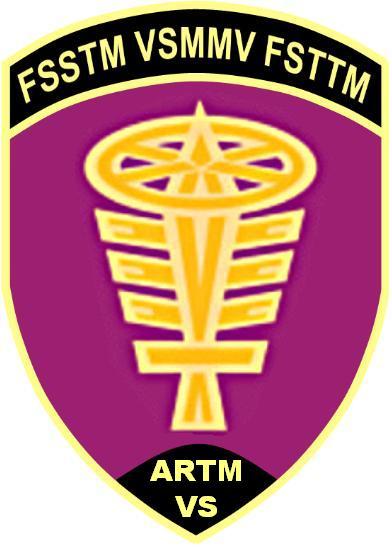 Inscription // AnmeldungLieu / Ort, Début / Beginn :	Centre logistique de Romont (PAA) à 07 h. 00.Prix / Preis :	Fr. 70.- par équipage / pro Patrouille  Payement / Bezahlung :	Banque cantonale du Valais, Sion	IBAN CH26 0076 5001 0198 2720 5A retourner jusqu’au / Zürucksenden bis 23 juillet 2017 Chauffeur / FahrerNavigateur / PatrouillenführerGradeNom / NamePrénom / VornameDate naissance GeburtsdatumSection / SektionAdresseNo postal / Post NrLieu / OrtTél. potableHandy-NummerE-mail AdressePar postPer Post
ARTM section ValaisChemin de Praty 183975 BluchePar e-mailPer e-mailrallye@artm-vs.ch